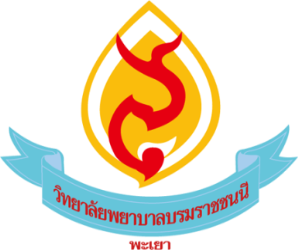 แผนการสอน  วิทยาลัยพยาบาลบรมราชชนนี พะเยาชื่อผู้สอน  รายวิชา   หลักสูตร  พยาบาลศาสตรบัณฑิต เรื่อง       วันที่สอน วันที่ จำนวนชั่วโมงที่สอน    ชั่วโมง  เวลา   น. –  น.วิทยาลัยพยาบาลบรมราชชนนี พะเยาแผนการสอน Error! Reference source not found. หลักสูตร  พยาบาลศาสตรบัณฑิต   รายวิชา   เรื่อง       ผู้เรียน       จำนวน    คนวันที่สอน วันที่ จำนวนชั่วโมงที่สอน    ชั่วโมง  เวลา   น. –  น.หลักสูตร   พยาบาลศาสตรบัณฑิต	รายวิชา  ....................(รหัสวิชา................)เรื่อง   ............................................................... ...........................................................................   ผู้เรียน ....................................................................... จำนวน ........  คนวันเวลา…...............................................จำนวนชั่วโมงที่สอน ....................ชั่วโมงสถานที่...................................................................................สาระสำคัญ (Main concept)..............................................................................................................................................................................................................................................................................................................................................................................................................................................................................................................................วัตถุประสงค์ทั่วไป ....................................................................................................................................................................................................................................................................................................................................เกณฑ์การประเมินผล ....................................................................................................................................................................................................................................................................................................................................แผนการจัดการเรียนรู้ตำราหลัก/หนังสืออ่านประกอบ: สรุปผลการสอน.....................................................................................................................................................................................................................................................................................................................................................................................................................................................................................................................................................................................................................................................................................................................................................................ปัญหา/อุปสรรค  และแนวทางการปรับปรุงพัฒนาการเรียนการสอน.....................................................................................................................................................................................................................................................................................................................................................................................................................................................................................................................................................................................................................................................................................................................................................................ลงชื่อ………………………………………………. ()ผู้สอน................./........................./.....................ลงชื่อ………………………………………………… ()อาจารย์ประจำกลุ่ม/อาจารย์พี่เลี้ยง................./........................./.....................วัตถุประสงค์เชิงพฤติกรรมสาระการเรียนรู้กิจกรรมการเรียนรู้สื่อ/ แหล่งการเรียนรู้การวัดและประเมินผล๑..........................๒.............................บทนำ..............................................................................................…………สาระ...………………………………………….…………………………………………….สรุป    ...........................................................................................………..ขั้นนำ..............................................................................................ขั้นสอน...………………………………………….……………………………………ขั้นสรุป    ...........................................................................................…............................................................................................................................................................................................หนังสือ:ชื่อผู้แต่งคนที่ 1,/ผู้แต่งคนที่ 2,/&/ผู้แต่งคนที่ 3.//(ปีที่พิมพ์).//ชื่อหนังสือ/(ฉบับพิมพ์).//สถานที่พิมพ์:/ผู้จัดพิมพ์.วารสารชื่อผู้แต่ง.//(ปีที่พิมพ์).//ชื่อบทความ.//ชื่อวารสาร,/ปีที่,/เลขระบุหน้าที่ปรากฏบทความ. สืบค้นจาก (ระบุ URL กรณีใช้วารสารฉบับออนไลน์)เว็บไซต์:ผู้แต่ง.//(ปีที่เผยแพร่ หรือ วัน เดือน ปีที่เผยแพร่ หากมีข้อมูลครบ กรณีไม่ปรากฏ ให้ใช้ n.d. หรือ ม.ป.ป.).//ชื่อเรื่องของเอกสารหรือสารสนเทศ.//สืบค้นจาก (ระบุ URL)Youtube:ชื่อผู้แต่ง.//(วัน เดือน ปีที่เผยแพร่).//ชื่อเรื่อง/[Video file].//สืบค้นจาก (ระบุ URL)ลงชื่อ………………………………………………. (คำนำหน้า ชื่อ-สกุล)ผู้สอน................./........................./.....................ลงชื่อ………………………………………………… (คำนำหน้า ชื่อ-สกุล)อาจารย์ประจำกลุ่ม/อาจารย์พี่เลี้ยง................./........................./.....................